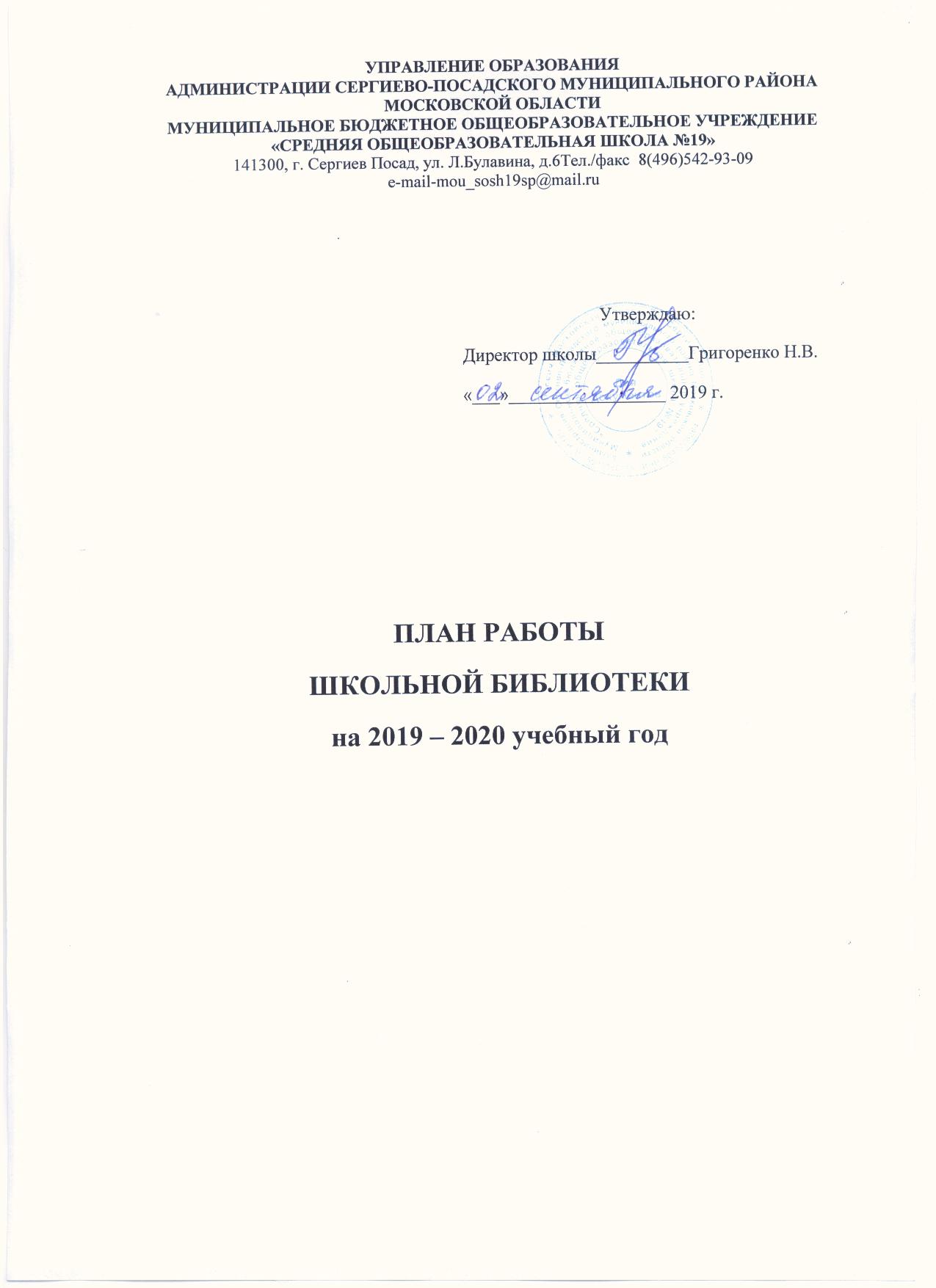 № п/пСодержание работыСрок исполненияОтветственныйI.РАБОТА С ФОНДОМ УЧЕБНОЙ ЛИТЕРАТУРЫ:Выдача учебников обучающимся (по графику) Конец  августа библиотекарьИнформировать учителей и обучающихся о новых поступлениях учебников и учебных пособий В течение  года библиотекарьПроведение работы по сохранности учебного фонда (рейды-проверки в начальной школе и в 8-х классах)2 раза в годБиблиотекарь и совет старшеклассниковВыставка новых учебников «Нужен весь учебный год за учебником уход»сентябрьбиблиотекарьII.РАБОТА С ФОНДОМ ХУДОЖЕСТВЕННОЙЛИТЕРАТУРЫ:Своевременное проведение обработки и регистрации поступающей литературыПо мере поступлениябиблиотекарьОбеспечение свободного доступа к художественному фонду - к фонду периодики (для всех учащихся и сотрудников) -  к фонду учебников (по требованию)   постояннобиблиотекарьВыдача изданий читателям  постоянно библиотекарьСоблюдение правильной расстановки фонда на стеллажах  постояннобиблиотекарьСистематическое наблюдение за своевременным возвратом в библиотеку выданных изданий В конце каждой четвертибиблиотекарьВедение работы по сохранности фонда  постоянно библиотекарьСоздание и поддержание комфортных условий для работы читателей в читальном зале  постоянно библиотекарьРабота по мелкому ремонту художественных изданий, учебников с привлечением актива библиотеки и учащихся на уроках технологии в начальных классах В течение года Библиотекарь,        активОформление полочной выставки: «Книжкина больница» В течение годабиблиотекарьIII.КОМПЛЕКТОВАНИЕ ФОНДА ПЕРИОДИКИ:Оформление подписки на  первое и второе полугодие 2020 годаНоябрь, апрель библиотекарьIV.СПРАВОЧНО-БИБЛИОГРАФИЧЕСКАЯ РАБОТА:Подбирать читателям литературу для докладов, рефератов, дополнительного чтения по школьным предметам, классных часов и др. В течение года библиотекарьПроводить проверку расстановки фонда Один раз в неделю библиотекарьПереоформить стенд «Уголок читателя» на 2020 год. Тема – 75-летие Великой Победы «Поклонимся Великим тем годам»Январь 2020 г.библиотекарьПродолжить работу по подбору  статей на познавательные духовно- нравственные темы для чтения обучащимися на стенде «Информация»2 раза в месяц библиотекарьИзготовить для читателей начальных классов закладки «Семь нот здоровья»1 четвертьсовместно с активом библиотекиV.РАБОТА С ЧИТАТЕЛЯМИ:Обслуживание читателей на абонементе: обучающихся, педагогов, технический персонал и родителейпостояннобиблиотекарьПроведение рекомендательных бесед при выдаче книг  постояннобиблиотекарьБеседы о прочитанной читателем книге постояннобиблиотекарьVI.РАБОТА С БИБЛИОТЕЧНЫМ АКТИВОМ:Заседания школьного библиотечного актива  1 раз в четвертьбиблиотекарьVII.РАБОТА С ПЕДАГОГИЧЕСКИМ КОЛЛЕКТИВОМ:Информировать учителей о новой учебной и методической литературе, педагогических журналах По мере поступления библиотекарьПоиск литературы и периодических изданий по заданной тематике По требованиюбиблиотекарьVIII.РАБОТА С ОБУЧАЮЩИМИСЯ ШКОЛЫ: Обслуживание обучающихся школы согласно расписанию работы школьной библиотеки постоянно библиотекарь Проводить беседы с вновь записавшимися читателями о правилах поведения в библиотеке, о культуре чтения книг и журнальной периодики постояннобиблиотекарь Рекомендовать художественную литературу и периодические издания согласно возрастным категориям каждого читателя библиотеки постоянно библиотекарьIX.БИБЛИОТЕЧНО – БИБЛИОГРАФИЧЕСКИЕ ЗНАНИЯ:Библиотечные уроки:1 класс. Тема: «Первое посещение библиотеки. От А до Я по стране Читалии»1 четвертьбиблиотекарь2-5 класс. Тема: «Первопечатник Иван Федоров»1 четвертьбиблиотекарь2-3 класс. Тема: «Прошлое и настоящее книг»2 четвертьбиблиотекарьТема: «Похвала книгам» (о роли книги в жизни великих людей)4 четвертьбиблиотекарьX.МАССОВАЯ  РАБОТА:Книжные выставки: «Юбилей писателя – праздник для читателя» ( А.С. Пушкин, В.Ф. Боков,  К. Воробьев, А. И. Цветаева, М.Ю. Лермонтов, А.С. Грибоедов, М.А. Шолохов)В течение годабиблиотекарьКниги-юбиляры 2019-2020 годаОтмечают книги юбилей! (для начальной школы) В течение года библиотекарь«И долгий путь в четыре года» - к 75-летию Великой Победы Сентябрь – июнь библиотекарь«Бессмертное имя – ПУШКИН»  В течение года библиотекарь«Мы живем в России» (День народного единства) ноябрь библиотекарь«Семь цветов счастья» (день Матери России) ноябрь библиотекарь«Мир вокруг нас» В течение года библиотекарь«Не останься в стороне – прочти книгу о войне»  - Всероссийская акция, приуроченная ко Дню Победы (2-11 классы) В течение годабиблиотекарь «Планета ЗДОРОВЬЯ» – уголок по здоровому образу жизнипостоянно библиотекарь«Солдат, защитник, победитель»февраль библиотекарь«Её Величество – Женщина»март библиотекарь«Рождены, чтоб сказку сделать былью»апрельбиблиотекарь«Век живи, век помни!»майбиблиотекарьXI.Беседы, уроки мужества, литературные вечераУроки:а)Урок – литературно-музыкальный портрет  «Россия, в сердце не случайно» (105 лет со дня рождения поэта-земляка В.Ф. Бокова) б) Урок - литературно-музыкальный портрет: «Возьмемся за руки друзья» (поэту Б. Окуджаве) (9-11 классы)в) Урок-литературно-музыкальный портрет: «Недопетая песня России»  (4-6 классы)1 четверть2четверть1 четвертьбиблиотекарь библиотекарь, Решетова Е.В.  и 5 уч-ся 11а классабиблиотекарь, Серебрякова Л.В. и уч-ся 4в классаБеседы: - «Отечество нам Царское Село»- «В гостях у Арины Родионовны» (2-4 классы)- «Планета по имени МАМА» (2-3 классы)- «Твори свое здоровье сам»- «Один день войны»- «Катюша»- «Герои-земляки в боях за Родину»- «Светлое имя Поэта»-«Книга в жизни и творчестве Лермонтова»октябрь1 четвертьНоябрьв течение года библиотекарьОбзоры книг:-  «Ратные страницы в истории Отечества»-  «Муза в солдатской шинели»Февральапрельбиблиотекарь «Всматриваясь в лица» (Исторический портрет). В течение годабиблиотекарьДни информации «Города – Герои Великой Победы»В течение годаБиблиотекарьВстреча с детьми военной поры «Ровесники Великой Отечественной»3 четвертьбиблиотекарь, зам. директора по ВРУроки мужества: - «Прикасаясь сердцем к подвигу» (5-7 классы)- «И выстояли, и победили»  (8-11 классы)- «Время первых –  космонавт Алексей Леонов»В течение годабиблиотекарь, кл. руководителиКруглый стол «История Георгиевской ленты» (4-8 классы)В течение годабиблиотекарьЛитературно-музыкальный час «Нам 41-й не забыть, нам вечно славить 45-й!»4 четвертьбиблиотекарьВнеклассное мероприятие литературно-музыкальный вечер: «В добровольном изгнании» (для  8-11 классов)1 полугодиебиблиотекарь, Балакина Н.С., Леонова В.Ю.«Пленительные образы» - литературно-музыкальный урок  (9-11 классы)мартбиблиотекарь,педагог-психолог,10 классXII.ПРОФЕССИОНАЛЬНОЕ РАЗВИТИЕ БИБЛИОТЕКАРЯ:Повышение квалификации на курсах при УМЦО Сентябрь Участие в семинарах школьных библиотекарей, проводимых УМЦОВ дни проведениябиблиотекарьЧтение, изучение профессиональных журналовВ течение годабиблиотекарьЧтение приказов, писем, инструкций о библиотечном делеВ течение годабиблиотекарьРабота по самообразованию с использованием опыта лучших школьных библиотекарей:- присутствовать на открытых мероприятиях,- индивидуальные консультации,- совершенствовать традиционные и осваивать новые библиотечные технологииВ течение годабиблиотекарьXIII.ВЗАИМОДЕЙСТВИЕ С БИБЛИОТЕКАРЯМИ РАЙОНАСотрудничество в поиске информации, обмен справочными даннымиПо мере необходимостибиблиотекарьСотрудничество по обслуживанию школьников библиотеками микроучастка:- библиотека им. В. Розанова- библиотека им. ГорловскогоВ течение года по мере требования